　　　　　　　　　　　　　　　　　　　　　　　　　　　　　　　　　　2017年　　　　月　　　　日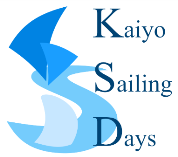 2017年420級中部選手権大会2017年FJ級中部選手権大会2017年シングルハンド中部オープン選手権大会　　　　　　　　　　　　　　　　　　　　　参　加　申　込　書チーム名 ( 学校名 )　　　　　　　　　　　　　　　　　　　　　 　　　申込み者責任者　　　　　　　　　　　　　　　　　　　　　　　　　　　　住所　　〒　　　　　　　　　　　　　　　　　　　　　　　　　　　　　　　　　　　　　　　　　　　　　　　　　　　　TEL                                 e-mail                                    参加選手クラスセールNo氏　　　　名年齢性別JSAF会員No弁当必要数2017年5月5日　　　　　ケ2017年5月6日　　　　　ケ2017年5月7日　　　　　ケ弁当必要数2017年5月5日　　　　　ケ2017年5月6日　　　　　ケ2017年5月7日　　　　　ケ弁当必要数2017年5月5日　　　　　ケ2017年5月6日　　　　　ケ2017年5月7日　　　　　ケ弁当必要数2017年5月5日　　　　　ケ2017年5月6日　　　　　ケ2017年5月7日　　　　　ケ弁当必要数2017年5月5日　　　　　ケ2017年5月6日　　　　　ケ2017年5月7日　　　　　ケ弁当必要数2017年5月5日　　　　　ケ2017年5月6日　　　　　ケ2017年5月7日　　　　　ケ